FICHA DE AVALIAÇÃO DE ESTÁGIO SUPERVISIONADO 2020/01Nome do professor: Nome do aluno: Disciplina: Estágio Obrigatório (TMEC041)Recomendações e comentários do orientador (caso pertinente):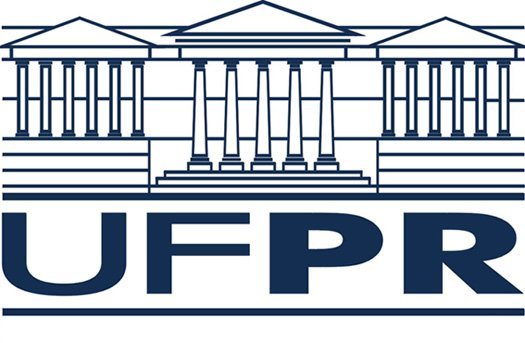 MINISTÉRIO DA EDUCAÇÃOUNIVERSIDADE FEDERAL DO PARANÁDEPARTAMENTO DE ENGENHARIA MECÂNICAPlano de estágio (25)Plano de estágio (25)Plano de estágio (25)Plano de estágio (25)NotaEntregou no prazo estabelecido – 17/06/2020 (10)Sim (10)       Atrasado (5)     Não entregou (0)As atividades têm coerência com o curso (15)Sim (15)         Pouca (5-10)       Nenhuma (0)Relatório de estágio (50)Relatório de estágio (50)Relatório de estágio (50)Relatório de estágio (50)NotaEntregou no prazo estabelecido – XX/XX/2020 (10)Sim (10)       Atrasado (5)     Não entregou (0)A formatação atende as normas da ABNT e as orientações para elaboração que constam no FTP (15)Sim (15)Pouco (7)Não (0)Qualidade do texto em termos de clareza, redação e conteúdo (15)Ótima (15)       Média (5-10)     Ruim (0)Coerência entre atividades relatadas e as do plano de estágio (10)Sim (10)       Pouca (5)     Nenhuma (0)Ficha de avaliação do supervisor na empresa (25)Ficha de avaliação do supervisor na empresa (25)NotaTransformar a nota dada pelo supervisor da empresa (0-40) em nota de (0-25)X=(25*NOTASUPERVISOR)/40Data:____/___/_____NOTA FINAL 